Benwick Primary School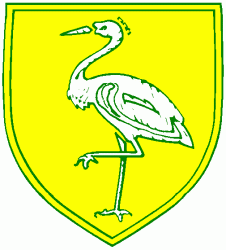 High Street, Benwick, March, Cambs. PE15 0XATelephone:  01354 677266			                    email:      office@benwick.cambs.sch.uk Headteacher: Mrs. J. North, BEd Hons, NPQH                                   www.benwick.cambs.sch.ukChair of Governors:  Mr D. Gore20-Sep-19Dear Parents / Carers,Year 5 & 6 Only Residential Trip to Burwell House   Wednesday 22nd  -  24th January 2020We have decided that with school residential trips becoming increasingly costly we have again decided to book our visit to Burwell House with Townley Primary School.  We have gone together several times over the past few years and the children have always gone on to make friends and enjoy their time together.This trip is entirely different to the trip to Kingswood.  Most of the activities at Kingswood are outside and adventurous but at Burwell most are inside.  One of the days includes the children creating their own television show using professional cameras, sound equipment and even a green screen!The cost of accommodation, food and activities if we did this on our own would be £120 BUT by going with another school and if we can get at least 20 children wanting to go, the price will be approximately £105.  The coach fare would then be added to this cost although in 2018 we managed to transport the children in cars to save you money.To secure your child a place we would like a deposit of £20 by Friday 27th September.  You can pay on SIMS Pay but we will still need the consent slip back as soon as possible.  Once we know definite numbers we will be able to let you know the final cost which will need to be paid by Wednesday 18th December.  If your child is in receipt of free school meals and would like to go please contact Mrs North to discuss what financial support may be available.  If you would like to pay in weekly / monthly installments please contact the school office.Yours sincerely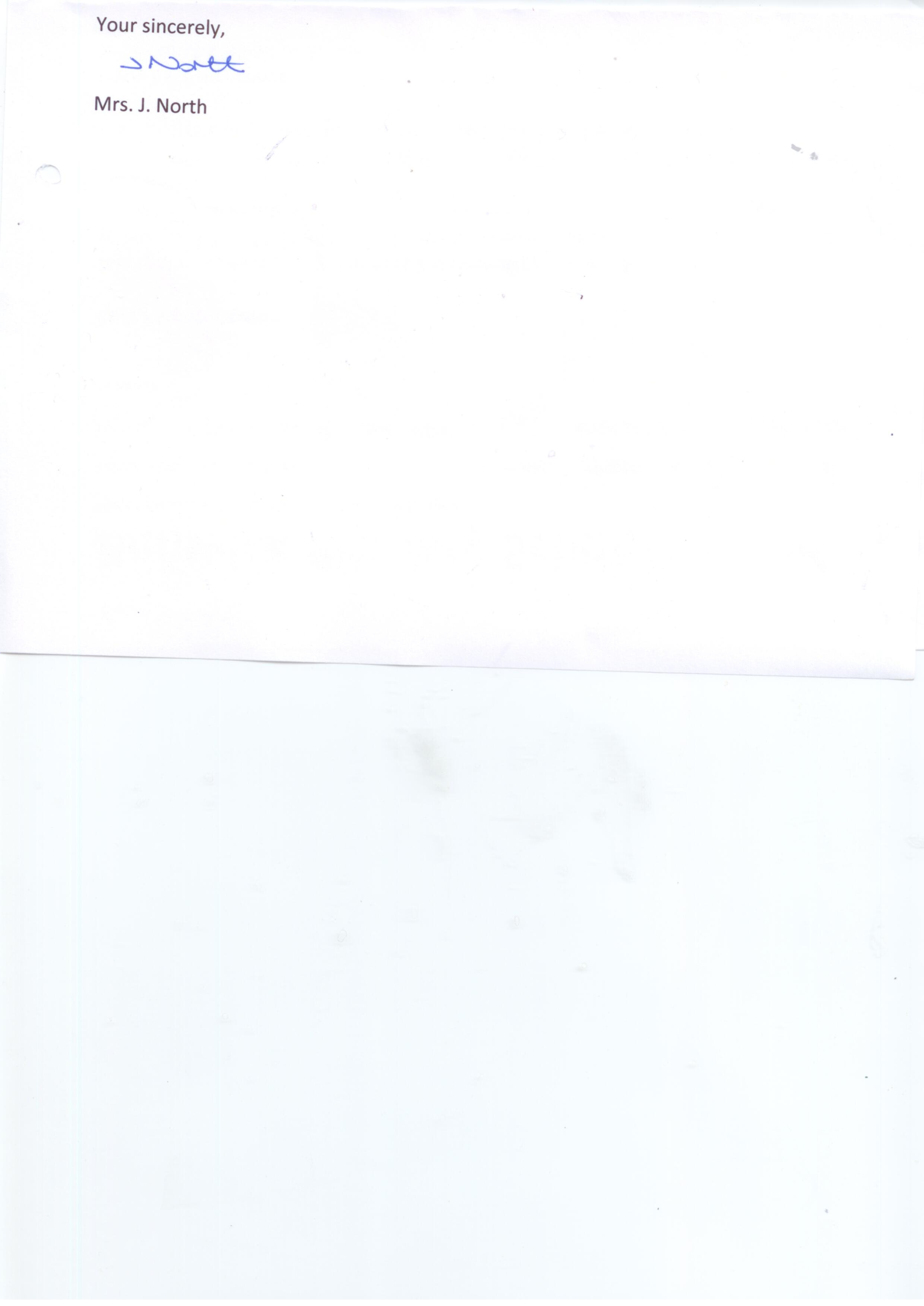 Mrs J North, HeadteacherResidential Trip to Burwell HouseWednesday 22nd  -  24th January 2020Please return this slip with the £20 deposit by Friday 27th September 2019Child’s name………………………………..………………………………………………….I would like my child to take part in the Burwell 3 day residential.I enclose the deposit of £20  (cash / cheque)I have paid using SIMSPayI understand that the balance is to be paid by Wednesday 18th December and we will be informed of this later in the term.I would be able to help transport…………………children in my carSigned………………………………………………………date…………..…Please print your name clearly…………………………………………….…For office use only:Paid 			cash / cheque no:                             SIMS PAYDate:Receipt No:Signed: